Муниципальное бюджетное общеобразовательное учреждение«Подолешенская средняя общеобразовательная школа»Прохоровского района Белгородской областиМежмуниципальный конкурс «Лучшая методическая разработка по физической культуре (ОБЖ)»Номинация: «Лучшая методическая разработка современного урока»Тема: «Совершенствование технических приемов игры в волейбол»	Басенко Никита Константиновичучитель физической культурыПГТ. Прохоровка 2023Технологическая карта урока физической культурыЭтап анализа и самоанализа    Использование в вводной части во время разминки аудиосистемы позволило поднять активность и заинтересованность к спортивным действиям среди большинства учащихся класса.Учащиеся без особых проблем смогли определить цель урока.В основной части использование интерактивной доски позволило учащимся наглядно узнать о правильных приемах и действиях, а также прийти к выводу, что путем показа презентации можно доступно преподнести информацию.Плотность физической нагрузки на данном уроке- высокая.Приложение 1
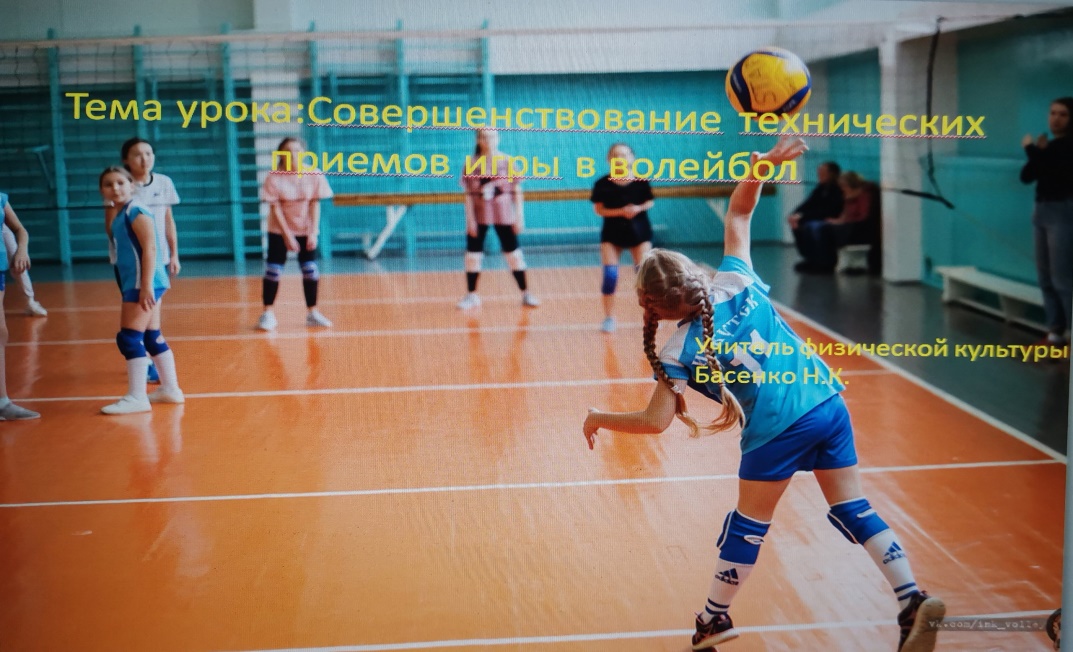 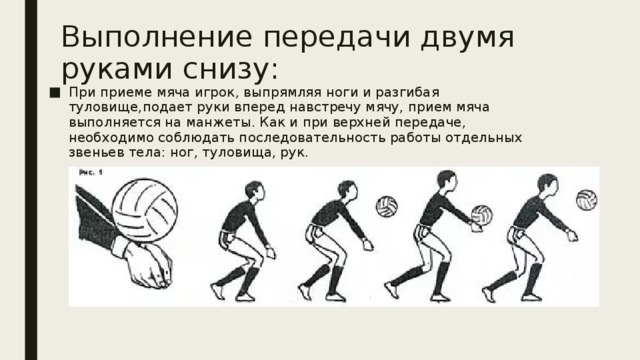 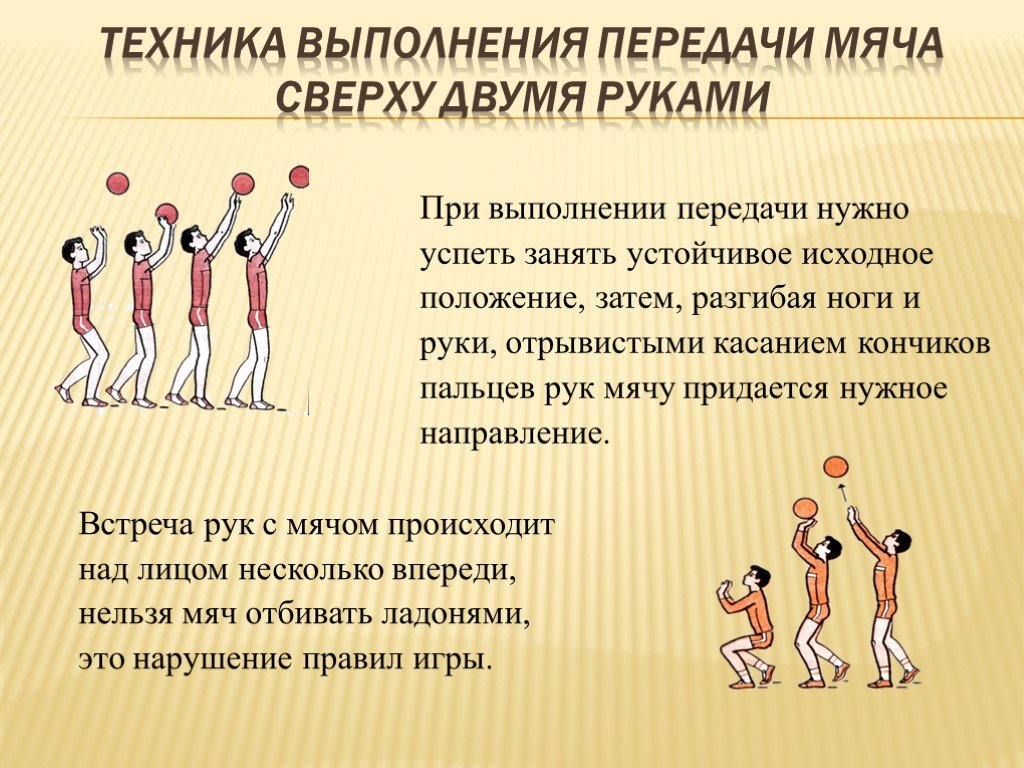 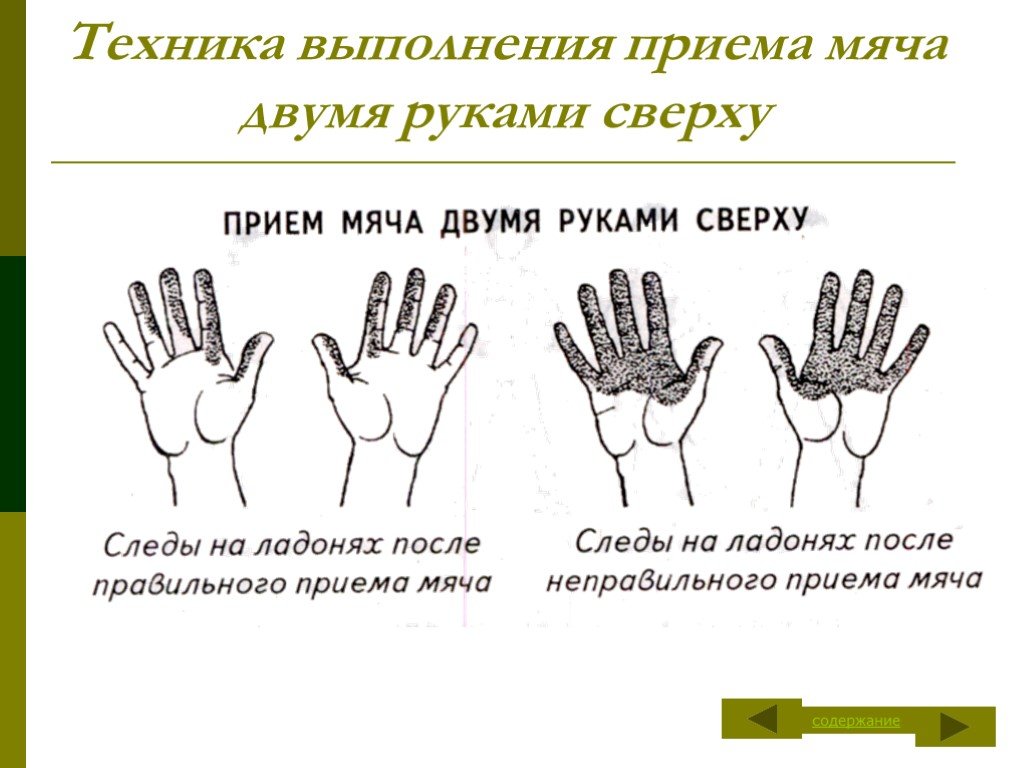 Класс7РазделСпортивныеигры (волейбол)Цель урокаФормировать навыки технических приемов игры  волейболТема урокаСовершенствование технических приемов игры в волейбол (передача мяча, прием мяча.)Тип урокаУчебно-  тренировочныйЗадачи урокаОбразовательные:1. Совершенствовать технику приема и передачи мяча двумя руками сверху, снизу в волейболе с изменением высоты и направления передачи.2.Совершенствовать  технику подачи мяча, нападающего удара и блокирования мяча.Оздоровительные:1. Укреплять здоровье обучающихся.2.Содействовать развитию дыхательной системы при помощи  дыхательных упражнений.3.Уметь применять навыки определения величины физической нагрузки и состояния организма посредством пульсометрии  и ЧСС.Развивающие:1. Развивать координацию движения, ловкость, силу, быстроту, прыгучесть.Воспитательные:1. Воспитывать дисциплинированность, самостоятельность, силу воли, дружелюбие. 2.Формировать интерес к игре в волейбол.Планируемые результаты урокаПредметные: 1.Сформировать навыки приема и  передачи мяча с изменением высоты и направления передачи двумя руками сверху, снизу.2.Совершенствовать  технику нападающего удара и блокирования мяча.3.Совершенствовать изученные технические приемы  в  игре.4.Развивать скоростно-силовые качества, быстроту реакции, точность движений, прыгучесть.Метапредметные:Регулятивные УУД:1.Формировать умения оценки своих достижений на уроке.2.Формировать потребности и умение выполнять упражнения игровой деятельности в  волейбол.Коммуникативные УУД:1.Развивать навык общения со сверстниками в процессе выполнения учебных заданий.2.Формировать собственное мнение и позицию, договариваться, приходить к общему решению в совместной деятельности.Познавательные УУД:1.Формировать мыслительные операции по каждому из разучиваемых элементов волейбола.2.Произвести перевод названия игры волейбол с английского языка (волей – летающий, бол – мяч).3.Организовать  сотрудничество учителя с учениками, определение цели и способствовать взаимодействию при моделировании и выполнении игровых ситуаций.4.Установить причинно-следственные связи осуществляемой физической нагрузки и состояния организма посредством пульсометрии и ЧСС.Личностные:1.Формировать  индивидуальные учебно-познавательные мотивы, самостоятельность в разных видах деятельности, развивать навыки сотрудничества.2.Развивать мотивы учебной деятельности.3.Взаимодействовать со сверстниками на принципах уважения и доброжелательности, взаимопомощи.4.Проявлять дисциплинированность, трудолюбие и упорство в достижении поставленных целей.Место Спортивный залСредства обученияКомпьютер, интерактивная доска, презентация урока, аудиосистема, музыкальное сопровождение, волейбольные мячи, волейбольная сетка, свисток, секундомер.Время45 минутЭтапобразовательногопроцессаДеятельностьучителяДеятельностьучащегосяУУДДеятельностьучащегосяУУДДеятельностьучащегосяУУДДеятельностьучащегосяУУДЭтапобразовательногопроцессаДеятельностьучителяЛичностнаяРегулятивнаяПознавательнаяКоммуникативная1234561)Вводная часть10 минутI. Организацион-ный момент1.Построение2.Приветствие учителяДаю указания учащимся построиться в одну шеренгуПроверяю выполнение требований к внешнему виду и наличию спортивной формы. Приветствую учащихся.Дежурный класса сдает рапорт, учащиеся приветствуют учителя.Приветству-ют учителя.Активное участие в диалоге с учителем.Весь класс во фронтальном режиме слушает учителя.Ведут обсуждение по заданной теме, вступают в диалог с учителем и одноклассниками.3.Знакомство с темой и планом урока. 4.Инструктаж по технике безопасности.5.Измерение ЧССII. Подготовка учащихся к активному и осознанному усвоению правил игры в волейбол, перемещенийРазминка: 1. Ходьба на носках, на пятках; 2.Бег: обычный бег;  с изменением направления; с изменением скорости; спиной, лицом вперед, приставные шаги.3) Восстановлен-ие дыхания способом глубокого вдоха при одновременном поднятии рук вверх.4) ОРУ на месте с использовани-ем аудиосистемы1.Упражнения  для пальцев рук; 2.Упражнения для головы и шейного отдела;3. Упражнения для верхнего плечевого пояса;4.Упражнения для туловища;5.Упражнения на ноги и нижний пояс;6. Измерение ЧСССоздаю условия для определения обучающимися учебной цели урока Довожу тему урока.Знакомлю учащихся с целью и задачами урока, настраиваю на урок.Проверяю домашнее задание.Инструкция по ТБ. Организую повторение техники безопасности. Организую измерение ЧСС  за10сек. Подготавливаю организм занимающихся к работе в основной части урокаУпражнения выполняются в колонне.  Начинаю разминку с шага и выполнения разминки голеностопного сустава на ходу, после чего перевожу обучающихся на разминочный бег с добавлением упражнений.После окончания разминочного бега перевожу обучающихся на шаг, подаю команду на восстановление дыхания.Останавливаю колонну поворачиваю ее налево. Подаю команду на набор интервала на вытянутые руки междудруг другом.С помощью поточного метода и с использованием аудиосистемы провожу ОРУ на месте для обучающихся.Выстраивают правильные ответы, выводят учебную цель урокаУчащиеся отвечают,  что нельзя выполнять действия с мячом без зрительного контроля партнера и разрешения учителя.Самостоя-тельно измеряют ЧСС.Выполняют команды учителя, контролируют свои действия согласно инструкции учителяУстановить роль разминки при подготовке работы с волейбольными мячамиЗеркально повторяют за преподавате-лемУчаствуют в ответахФормулируют ответы  об интервале и дистанции между учащимисяОпределение для чего проводится измерение ЧССПри выполнении упражнений организуем анализ правильности выполнения упражнений партнеромСознательное выполнение определенных упражнений.Определяют последовательность и приоритет разминки мышечных групп.Анализируют правильность выполнения упражнений.Контролируют действия сверстниковСовместно с учителем формулирует ответы на вопросы, определяет тему и задачи урокаСовместно с учителем доводят до общего обозрения общие требования безопасностиОпределяют показания пульсаЗапоминают показания ЧССВладеют знаниями об особенностях физического развития и физической подготовки в соответствии с возрастом Умеют выделять необходимую  информацию,осуществлять актуализацию полученных ранее знаний.Запоминают верный порядок проведения ОРУСтроят высказывания по теме.Ведут обсуждение по темеНаблюдают за правильным выполнением сверстниковБезопасное поведение во время выполнения заданияДеятельность направлена на продуктивное взаимодействие при проведении разминки как со сверстниками так и с учителем.Взаимодействуют со сверстникам,развивают внимание.Анализируют полученную информациюНаблюдают за действиями классаОсновная частьминут)1.Теоретический опрос.2.Демонстрация презентации(Приложение 1)3. Работа в парах Передача мяча сверху, снизу двумя руками .4.Работа в колонне5. Проведение эстафеты с элементами волейбола.6.Отработка приема и передачи на три счета через сетку.7.Учебная игра8.Восстановление организма после двигательной нагрузки1.Построение в одну шеренгу2. Дыхательная гимнастика на месте.3. Измерение ЧССЗаключитель-ный- рефлексия (5минут) Анализ выполнения УЗ обучающимися Итог урока1.Подведение итогов урока.2.Выставление оценки.3. Домашнее задание.4.Организованный выход из  спортивного зала.Строю класс перед интерактивной доской.Задаю вопросы о способах верхнего и нижнего приема и передачи мячаПоказываю несколько слайдов с демонстрацией правильных игровых действий, с личными объяснениями и демострациейРазбиваю класс по парамДелю класс на 2 колонны.Организовываю деятельность обучающихся в порядке: Учащиеся находятся в колонне и по очереди выполняют передачу мяча сверху, снизу двумя руками .Один учащийся набрасывает мяч другому.Повторяют за педагогом и запоминают.Организовываю эстафету по правилам: команды в колонну по одному стоят лицом к сетке. Капитаны команд переходят на противоположную сторону лицом к своей команде.По сигналу капитан подает мяч направляющему колонны, тот должен вернуть ему мяч верхней или нижней подачей, после чего с левой стороны отойти в конец колонны.Организовываю работу класса в порядке: выстраиваются в колонну по одному перед сеткой с правой и с левой стороны на противоположных сторонах спортивной площадки.Осуществляют прием и передачу на три счета с игроком под сеткой.Выполнившие упражнение отходят в конец колонны.Делю класс  на две команды,играют до 15 очков в каждой партии. Игра длится пока счет в партиях не будет 2:1Строю в одну шеренгу, провожу с классом дыхательную гимнастику Самостоятельно по команде измеряют ЧСС Задаю вопросы по оценке деятельности, технике выполнения заданий учащимися на уроке. Оцениваю обучающихся. Формулирую выводы функционального состояния учащихся в ходе урока по показателям ЧССЗадаю домашнее задание:Выполнять упражнения со скакалкой; отжимания; пресс из положения лежаОпределяют свое место в общем строюВспоминают ранее пройденные темыОпределяют в чем заключается верность данных способовИспользуя теоретичес-кие знания выполняют практическое задание Осуществл-яют само-контроль за состоянием своего организма.Осущес-твлять самоконтроль, выявлять отклонения от эталона.Положительное отношение к занятиям двигательной деятельностью.Совершенствуют двигательные умения и навыки  в игровой деятельностиСамоопределение результата полученной нагрузкиОценивают свою деятельностьКонтролирует расположение другихДают оценку своим действиямОценивают правильность своих действийОценивают правильность своих действий на практикеУмеют  регулировать свои действия,взаимодействовать в группе.Принимать инструкцию учителя, четко ей следовать.Осуществлять контроль.Оценивать выполнение двигательных действий согласно поставленным задачам.Умение собраться, настроиться на деятельностьСоблюдение правил выполнения заданного двигательного действия, проявление  дисциплинированности.Владеть известными современному волейболу  приемами игры и уметь осуществлять их в разных условиях.Развивают  координационные способности в сложных двигательных действияхОценивают правильность выполнения учебной задачи,  собственные возможности её решенияПрогнозирование результатов занятияОпределяют смысл поставленной на уроке УЗОценивают свою работу на уроке, прослушивают оценку учителяВычленять новые знания.Объяснять понятие «Рациональное питание школьников».Строятся в одну шеренгуДают ответы на вопросы и демонстрируютЗапоминают варианты действийЗакрепляют свои умения на прктикеПостоянно совершенствуют приемы, улучшая общую согласованность  их выполненияАктивно включаются в выполнение двигательного действия.Умеют договариваться в совместной  деятельности, взаимодействуют со сверстниками.Формируют умения работать в группе, договариваться, контролировать действия партнера.Умеют сосредоточиться для достижения цели.Развивают трудолюбие и ответственность за качество своей деятельностиОценивают компетентность и учет позиции других людей.Отвечают на вопросы учителя, формулируют понятия.Обсуждаютработунауроке.Подсказывают друг другу при ошибкахРаботают в коллективеВедут обсуждениеВедут обсуждение,обменивают-ся информациейРазвивают умение выразить свою мысль по поводу освоения  технических приёмов и тактических действий Находят адекватные способы поведения и взаимодействия с партнерами во время учебной и игровой деятельности.Умение заметить достоинства и недостатки  своего исполнения движенийОказывать посильную помощь  и моральную поддержку сверстникамВзаимодействие со сверстниками на принципах взаимоуважения и взаимопомощиВнимательное отношение к собственным переживаниям и переживаниям соперников..Понимают значимость полученных знанийОсуществля-ют самоконтрольСлушают одноклассников, активно участвуют в решении коммуникативной задачи, выражают свое мнение об итогах.Повторяют новые полученные знания на уроке.